Holešov sobota 13. června 20209. ročník Zámecké 5.zázemí závodů na atletickém stadionu v Holešově, Partyzánská ulicepřihlášky na hlavní závod (5 km) na www.zamecka5.czpřihlášky dětských kategorií na místěstartovné – hlavní závod 150 kč předem, 200 kč na místěstartovné děti 30 kčceny – hlavní závod věcnédětské kategorie medaile a věcná cenačasový program:10:00 - přípravka H (2009-2010) - 400m 10:10 - přípravka D (2009-2010) - 400m 10:20 - minipřípravka H (2011-2012) - 250m 10:30 - minipřípravka D (2011-2012) - 250m 10:40 - školka H (2013-2014) - 100m 10:50 - školka D (2013-2014) - 100m 11:00 - miniškolička H (2015 a ml.) - 50m 11:10 - miniškolička D (2015 a ml.) - 50m 11:20 - mladší žáci (2007-2008) - 800m 11:30 - mladší žákyně (2007-2008) - 800m 11:40 - starší žactvo (H i D) (2005-2006) - 1200m 12:00 - START HLAVNÍHO ZÁVODUKategorie hlavního závodu:ženy:2001 - 20051981 – 20001980 a staršímuži:2001 - 20051981 – 20001971 – 19801961 – 19701960 a staršíKategorie pro závodníky z Holešova a jeho místních částíkontakt: Ondřej Němec 602427505, asics@post.czPořadatelé: Běžecký klub Holešov, Atletika Holešov https://www.atletika-holesov.cz/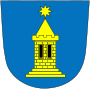 